Sample Program: PullingProgramming Block Details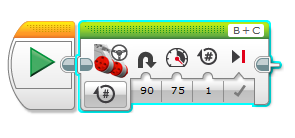 